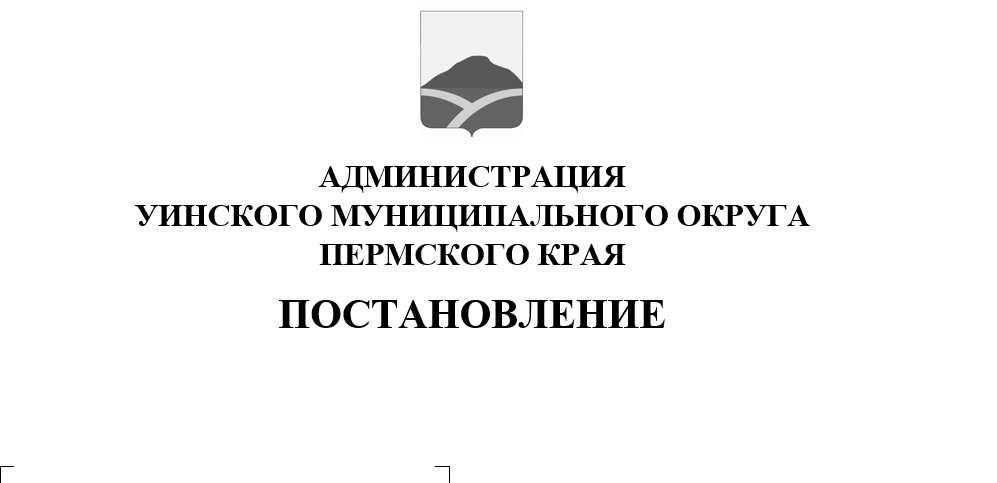 					                         11.10.2021   259-01-03-315В соответствии со статьей 179 Бюджетного кодекса Российской Федерации, статьей 31 Устава Уинского муниципального округа Пермского края, постановлениями администрации Уинского муниципального округа Пермского края от 05.08.2020 № 259-01-03-346 «Об утверждении порядка разработки, реализации и оценки эффективности муниципальных программ Уинского муниципального округа» и от 25.09.2020 № 259-01-03-409 «Об утверждении Перечня муниципальных программ Уинского муниципального округа Пермского края», администрация Уинского муниципального округа Пермского края  ПОСТАНОВЛЯЕТ:1. Внести муниципальную программу «Управление муниципальным имуществом на территории Уинского муниципального округа Пермского края» на 2021-2023 годы, утержденную постанолением администрации Уинского муниципального округа Пермского края от 15.01.2021 № 259-01-03-17 «Об утерждении муниципальной программы «Управление муниципальным имуществом на территории Уинского муниципального округа Пермского края» на 2021-2023 годы,  следующие изменения и дополнения:1.1 раздел 9  «Объемы и источники финансирования программы»  паспорта муниципальной программы «Управление муниципальным имуществом на территории Уинского муниципального округа Пермского края» на 2021-2023 годы изложить  редакции, согласно приложению 1 к данному постанолению;1.2.  Приложение «Финансовое обеспечение реализации муниципальной программы за счет всех источников финансирования» изложить  редакции, согласно приложению 2 к данному постанолению; 1.3. Приложение  «Финансовое обеспечение реализации муниципальной программыза счет средств бюджета Уинского муниципального округа»изложить  редакции, согласно приложению  3 к данному постанолению;1.4. Приложение  «Финансовое обеспечение реализации муниципальной программы  за счет средств краевого бюджета» изложить в редакции, согласно приложению  4 к данному постановлению;1.5. Приложение «План мероприятий по реализации муниципальной программы Уинского муниципального округа Пермского края«Управление муниципальным имуществом на территории Уинского муниципального округа Пермского края» на 2021-2023 годы»изложить в редакции, согласно приложению  5 к данному постановлению.2. Постаноление ступает  силу с момента подписания и подлежит размещению на официальном сайте администрации Уинского муниципального округа  в сети Интернет.    3. Контроль над исполнением настоящего постановления возложить на начальника управления имущественных и земельных отношений администрации Уинского муниципального округа Зацепурина Ю.В.Глава муниципального округа –Глава администрации УинскогоМуниципального округа                                                                       А.Н.ЗелёнкинПриложение 1к постановлению администрацииУинского муниципального округаПермского края                                от 11.10.2021          № 259-01-03-315Приложение 2к постановлению администрацииУинского муниципального округа                                                                                                                                                                      Пермского краяот 11.10.2021   №259-01-03-315Финансовое обеспечение реализации муниципальной программы за счет всех источников финансирования Приложение 3к постановлению администрацииУинского муниципального округа                                                                                                                                                                        Пермского края от  11.10.2021      №259-01-03-315Финансовое обеспечение реализации муниципальной программыза счет средств бюджета Уинского муниципального округа Приложение 4к постановлению администрацииУинского муниципального округа                                                                                                                                                                      Пермского края                                                                                                                                                                                                    от 11.10.2021           №259-01-03-315Финансовое обеспечение реализации муниципальной программыза счет средств краевого бюджетаПриложение 5к постановлению администрацииУинского муниципального округа                                                                                                                                                       Пермского края                                                                                                                                                                                  от  11.10.2021   №259-01-03-315Планмероприятий по реализации муниципальной программы Уинского муниципального округа Пермского края«Управление муниципальным имуществом на территории Уинского муниципального округа Пермского края» на 2021-2023 годыОбъемы и источники финансирования программы Источники финансированияРасходы, рублей.Расходы, рублей.Расходы, рублей.Расходы, рублей.Объемы и источники финансирования программы Источники финансирования2021 год2022 год2023 годИтогоОбъемы и источники финансирования программыВсего, в том числе:20981839,6623401055,8719433619,463816514,93Объемы и источники финансирования программыБюджет Уинского муниципального округа8038008,206439261,006439261,0020916530,20Объемы и источники финансирования программыКраевой бюджет12943831,4616961794,8712994358,442899984,73Объемы и источники финансирования программыФедеральный бюджетОбъемы и источники финансирования программыВнебюджетные источникиНаименование муниципальной программы, подпрограммы, мероприятияОтветственный исполнитель, соисполнители, участники Код бюджетной классификацииКод бюджетной классификацииКод бюджетной классификацииКод бюджетной классификацииРасходы,  рублейРасходы,  рублейРасходы,  рублейНаименование муниципальной программы, подпрограммы, мероприятияОтветственный исполнитель, соисполнители, участники ГРБСКФСРКЦСРКВРОчередной год-2021Первый год планового периода-2022(N+1)-2023123456789Муниципальная программа «Управление муниципальным имуществом на территории Уинского муниципального округа Пермского края» на 2021-2023 годывсего370000000020981839,6623401055,8719433619,4Муниципальная программа «Управление муниципальным имуществом на территории Уинского муниципального округа Пермского края» на 2021-2023 годыУправление имущественных и земельных отношений администрации Уинского муниципального округа, МКУ «УКС и ЖКХ»20981839,6623401055,8719433619,41.Основное мероприятие «Мероприятия по управлению муниципальным имуществом и земельными участками»Всего37001000001492813,016177010,571903000,001.Основное мероприятие «Мероприятия по управлению муниципальным имуществом и земельными участками»Управление имущественных и земельных отношений администрации Уинского муниципального округа37001000001492813,016177010,571903000,001.1. мероприятие: Управление объектами (инвентарные, кадастровые, оценочные, межевые работы)Управление имущественными и земельными отношениями администрации Уинского муниципального округа817011337001060102001492813,011866012,281831627,71.2. мероприятие: Разработка местных нормативов градостроительного проектирования Уинского муниципального округаУправление имущественными и земельными отношениями администрации Уинского муниципального округа81701133700106130200300000,001.3  мероприятие:          Снос расселенных жилых домов и нежилых зданий (сооружений), расположенных на территории муниципальных образований Пермского краяУправление имущественными и земельными отношениями администрации Уинского муниципального округа805011337001SP25020004010998,293122,301.4.  мероприятие: Разработка проектов межевания территории и проведение комплексных кадастровых работУправление имущественными и земельными отношениями администрации Уинского муниципального округа805011337001SЦ1402000068250,002.Основное мероприятие                               «Прочие мероприятия в области жилищного хозяйства»Всего370020000012020435,3613267427,613270879,42.Основное мероприятие                               «Прочие мероприятия в области жилищного хозяйства»Управление имущественных и земельных отношений администрации Уинского муниципального округа370020000012020435,3613267427,613270879,42.1.  мероприятие:         Уплата взносов  на капитальный ремонт общего имущества в многоквартирных домахУправление имущественными и земельными отношениями администрации Уинского муниципального округа81705013700206020200276 521,00276 521,00276 521,002.2 мероприятие: Капитальный ремонт квартир, находящиеся в ведение муниципальной казныУправление имущественными и земельными отношениями администрации Уинского муниципального округа81705013700206030200215346,90002.3 мероприятие: Содержание жилых помещений специализированного жилищного фонда для детей-сирот, детей, оставшихся без попечения родителей, лиц из их числаУправление имущественными и земельными отношениями администрации Уинского муниципального округа8171006370022С070200118 276,26154 329,00157 780,802.4  мероприятие: Строительство и приобретение жилых помещений для формирования специализированного жилищного фонда для детей -сиротМКУ «УКС и ЖКХ»                  8051004370022С08040011410291,212836577,612836577,63.Основное мероприятие                          «Прочие расходы в области коммунального хозяйства»Всего37003000003809835,39282009282003.Основное мероприятие                          «Прочие расходы в области коммунального хозяйства»Управление имущественных и земельных отношений администрации Уинского муниципального округа37003000003809835,39282009282003.1. мероприятие: Содержание и обслуживание имущества казны (снос, очистка крыш от снега, содержание территорий ит.д.)Управление имущественных и земельных отношений администрации Уинского муниципального округа8170502370030601020068067,803.2. мероприятие: Организация в границах поселения газоснабжения населения в части технического обслуживания газопроводовУправление имущественных и земельных отношений администрации Уинского муниципального округа81705023700306040200911239,50928200,00928200,003.3. мероприятие: Приобретение вакуумной машиныУправление имущественных и земельных отношений администрации Уинского муниципального округа817050137003SP1802002830528,004.Основное мероприятие                  «Страхование»всего370040000090000,004.Основное мероприятие                  «Страхование»Управление имущественных и земельных отношений администрации Уинского муниципального округа370040000090000,004.1. Мероприятие:  Страхование ГТС, газопроводов8170406370040601020090000,005.Основное мероприятие                            «Содержание деятельности органов местного самоуправления»всего37005000003568755,993028417,703331540,005.Основное мероприятие                            «Содержание деятельности органов местного самоуправления»Управление имущественных и земельных отношений администрации Уинского муниципального округа37005000003568755,993028417,703331540,005.1. Мероприятие: Содержание деятельности органов местного самоуправленияУправление имущественных и земельных отношений администрации Уинского муниципального округа817010437005000901003107862,422783456,730865795.1. Мероприятие: Содержание деятельности органов местного самоуправленияУправление имущественных и земельных отношений администрации Уинского муниципального округа81701043700500090200456733,572449612449615.1. Мероприятие: Содержание деятельности органов местного самоуправленияУправление имущественных и земельных отношений администрации Уинского муниципального округа817010437005000908004160,0000Наименование муниципальной программы, подпрограммы, мероприятияОтветственный исполнитель, соисполнители, участники Код бюджетной классификацииКод бюджетной классификацииКод бюджетной классификацииКод бюджетной классификацииРасходы, рублейРасходы, рублейРасходы, рублейНаименование муниципальной программы, подпрограммы, мероприятияОтветственный исполнитель, соисполнители, участники ГРБСКФСРКЦСРКВРОчередной год-2021Первый год планового периода-2022(N+1)-2023123456789Муниципальная программа «Управление муниципальным имуществом на территории Уинского муниципального округа Пермского края» на 2021-2023 годывсего37000000008038008,206439261,006439261,00Муниципальная программа «Управление муниципальным имуществом на территории Уинского муниципального округа Пермского края» на 2021-2023 годыУправление имущественных и земельных отношений администрации Уинского муниципального округа, МКУ «УКС и ЖКХ»8038008,206439261,006439261,001.Основное мероприятие «Мероприятия по управлению муниципальным имуществом и земельными участками»Всего37001000001492813,012206122,301903000,001.Основное мероприятие «Мероприятия по управлению муниципальным имуществом и земельными участками»Управление имущественных и земельных отношений администрации Уинского муниципального округа37001000001492813,012206122,301903000,001.1. мероприятие: Управление объектами (инвентарные, кадастровые, оценочные, межевые работы)Управление имущественными и земельными отношениями администрации Уинского муниципального округа817011337001060102001 492 813,011 866 012,281 831 627,701.2. мероприятие: Разработка местных нормативов градостроительного проектирования Уинского муниципального округаУправление имущественными и земельными отношениями администрации Уинского муниципального округа81701133700106130200300000,00Управление имущественными и земельными отношениями администрации Уинского муниципального округа805011337001SP250200040110,023122,301.3  мероприятие:          Снос расселенных жилых домов и нежилых зданий (сооружений), расположенных на территории муниципальных образований Пермского краяУправление имущественными и земельными отношениями администрации Уинского муниципального округа805011337001SP250200040110,023122,301.4.  мероприятие: Разработка проектов межевания территории и проведение комплексных кадастровых работУправление имущественными и земельными отношениями администрации Уинского муниципального округа805011337001SЦ1402000,000,0068250,002.Основное мероприятие                               «Прочие мероприятия в области жилищного хозяйства»Всего3700200000491867,90276521,00276521,002.Основное мероприятие                               «Прочие мероприятия в области жилищного хозяйства»Управление имущественных и земельных отношений администрации Уинского муниципального округа3700200000491867,90276521,00276521,002.1.  мероприятие:         Уплата взносов  на капитальный ремонт общего имущества в многоквартирных домахУправление имущественными и земельными отношениями администрации Уинского муниципального округа81705013700206020200276521,00276521,00276521,002.2 мероприятие: Капитальный ремонт квартир, находящиеся в ведение муниципальной казныУправление имущественными и земельными отношениями администрации Уинского муниципального округа81705013700206030200215346,90003.Основное мероприятие                          «Прочие расходы в области коммунального хозяйства»Всего37003000002394571,309282009282003.Основное мероприятие                          «Прочие расходы в области коммунального хозяйства»Управление имущественных и земельных отношений администрации Уинского муниципального округа37003000002394571,309282009282003.1. мероприятие: Содержание и обслуживание имущества казны (снос, очистка крыш от снега, содержание территорий ит.д.)Управление имущественных и земельных отношений администрации Уинского муниципального округа8170502370030601020068067,803.1. мероприятие: Организация в границах поселения газоснабжения населения в части технического обслуживания газопроводовУправление имущественных и земельных отношений администрации Уинского муниципального округа81705023700306040200911239,50928200,00928200,003.2. мероприятие: Приобретение вакуумной машиныУправление имущественных и земельных отношений администрации Уинского муниципального округа817050137003SP1802001415264,004.Основное мероприятие                  «Страхование»всего370040000090000,004.Основное мероприятие                  «Страхование»Управление имущественных и земельных отношений администрации Уинского муниципального округа370040000090000,004.1. Мероприятие:  Страхование ГТС, газопроводов8170406370040601020090000,005.Основное мероприятие                            «Содержание деятельности органов местного самоуправления»всего37005000003568755,993028417,703331540,05.Основное мероприятие                            «Содержание деятельности органов местного самоуправления»Управление имущественных и земельных отношений администрации Уинского муниципального округа37005000003568755,993028417,703331540,05.1. Мероприятие: Содержание деятельности органов местного самоуправленияУправление имущественных и земельных отношений администрации Уинского муниципального округа817010437005000901003107862,422783456,730865795.1. Мероприятие: Содержание деятельности органов местного самоуправленияУправление имущественных и земельных отношений администрации Уинского муниципального округа81701043700500090200456733,572449612449615.1. Мероприятие: Содержание деятельности органов местного самоуправленияУправление имущественных и земельных отношений администрации Уинского муниципального округа817010437005000908004160,0000Наименование муниципальной программы, подпрограммы, мероприятияОтветственный исполнитель, соисполнители, участники Код бюджетной классификацииКод бюджетной классификацииКод бюджетной классификацииКод бюджетной классификацииРасходы, тыс. рублейРасходы, тыс. рублейРасходы, тыс. рублейНаименование муниципальной программы, подпрограммы, мероприятияОтветственный исполнитель, соисполнители, участники ГРБСКФСРКЦСРКВРОчередной год-2021Первый год планового периода-2022(N+1)-2023123456789Муниципальная программа «Управление муниципальным имуществом на территории Уинского муниципального округа Пермского края» на 2021-2023 годывсего370000000012943831,4616961794,8712994358,4Муниципальная программа «Управление муниципальным имуществом на территории Уинского муниципального округа Пермского края» на 2021-2023 годыУправление имущественных и земельных отношений администрации Уинского муниципального округа, МКУ «УКС и ЖКХ»12943831,4616961794,8712994358,41.Основное мероприятие «Мероприятия по управлению муниципальным имуществом и земельными участками»Всего37001000003970888,271.Основное мероприятие «Мероприятия по управлению муниципальным имуществом и земельными участками»Управление имущественных и земельных отношений администрации Уинского муниципального округа37001000003970888,271.2  мероприятие:          Снос расселенных жилых домов и нежилых зданий (сооружений), расположенных на территории муниципальных образований Пермского краяУправление имущественными и земельными отношениями администрации Уинского муниципального округа805011337001SP2502000,003970888,270,002.Основное мероприятие                               «Прочие мероприятия в области жилищного хозяйства»Всего370020000011 528 567,4612 990 906,6012994358,402.Основное мероприятие                               «Прочие мероприятия в области жилищного хозяйства»Управление имущественных и земельных отношений администрации Уинского муниципального округа370020000011 528 567,4612 990 906,6012994358,402.1 мероприятие: Содержание жилых помещений специализированного жилищного фонда для детей-сирот, детей, оставшихся без попечения родителей, лиц из их числаУправление имущественными и земельными отношениями администрации Уинского муниципального округа8171006370022С070200118 276,26154 329,00157 780,802.2  мероприятие: Строительство и приобретение жилых помещений для формирования специализированного жилищного фонда для детей -сиротМКУ «УКС и ЖКХ»                  8051004370022С08040011410291,2012 836 577,6012836577,603.Основное мероприятие                          «Прочие расходы в области коммунального хозяйства»Всего37003000001415264,003.Основное мероприятие                          «Прочие расходы в области коммунального хозяйства»Управление имущественных и земельных отношений администрации Уинского муниципального округа37003000001415264,003.1. мероприятие: Приобретение вакуумной машиныУправление имущественных и земельных отношений администрации Уинского муниципального округа817050137003SP1802001415264,00N п/пНаименование подпрограмм, основных мероприятий, показателейОтветственный исполнительСрок начала реализации(дд.мм.гггг)Срок окончания реализации (дд.мм.гггг) Объем ресурсного обеспечения, рублей.Объем ресурсного обеспечения, рублей.Объем ресурсного обеспечения, рублей.Объем ресурсного обеспечения, рублей.Объем ресурсного обеспечения, рублей.N п/пНаименование подпрограмм, основных мероприятий, показателейОтветственный исполнительСрок начала реализации(дд.мм.гггг)Срок окончания реализации (дд.мм.гггг) всегоБюджет Уинского муниципального округаКраевой бюджетФедеральный бюджетВнебюджетные источники12356789101111.Основное мероприятие «Мероприятия по управлению муниципальным имуществом и земельными участками»Управление имущественных и земельных отношений администрации Уинского муниципального округа01.01.202131.12.20239572823,585601935,313970888,27001.1Поступление в бюджет муниципального округа арендной платы за землю и доходов от продажи земельных участков – 57 618 800,00 рублей.Управление имущественных и земельных отношений администрации Уинского муниципального округа  х31.12.2023ххххх1.2Поступление арендной платы за имущество и доходов от продажи имущества в  бюджет муниципального округа – 4 345 400,00 рублей.Управление имущественных и земельных отношений администрации Уинского муниципального округа  х31.12.2023ххххх1.3.Количество договоров аренды земельных участков  - 580 шт.Управление имущественных и земельных отношений администрации Уинского муниципального округа  х31.12.2023ххххх1.4.Количество договоров аренды объектов муниципальной собственности  - 13 шт.Управление имущественных и земельных отношений администрации Уинского муниципального округа  х31.12.2023ххххх1.5Увеличение доли многодетных семей, обеспеченных земельными участками в собственность бесплатно, от числа многодетных семей, поставленных на учет – 100%Управление имущественных и земельных отношений администрации Уинского муниципального округа  х31.12.2023ххххх1.6Поступление платы за наем жилых помещений – 981 000,00 руб. Управление имущественных и земельных отношений администрации Уинского муниципального округа  х31.12.2023ххххх1.7Сумма задолженности по арендной плате за землю в бюджет муниципального округа на конец года – 430000 руб.Управление имущественных и земельных отношений администрации Уинского муниципального округа  х31.12.2023ххххх1.8Сумма задолженности по продаже земельных участков в бюджет муниципального округа на конец года – 0 руб.Управление имущественных и земельных отношений администрации Уинского муниципального округа  х31.12.2023ххххх1.9.Сумма задолженности по арендной плате за имущество в бюджет муниципального округа на конец года – 0 руб.Управление имущественных и земельных отношений администрации Уинского муниципального округа  х31.12.2023ххххх1.10Сумма задолженности по продаже имущества в бюджет муниципального округа на конец года – 0 руб.Управление имущественных и земельных отношений администрации Уинского муниципального округа  х31.12.2023ххххх1.11Обеспеченность полноты данных реестра муниципального имущества – 100 %Управление имущественных и земельных отношений администрации Уинского муниципального округа  х31.12.2023ххххх1.12Площадь земельных участков, подлежащих кадастровому учету – 19,5 гаУправление имущественных и земельных отношений администрации Уинского муниципального округа  х31.12.2023ххххх1.13.Площадь земельных участков, предназначенных под строительство жилых домов – 9 гаУправление имущественных и земельных отношений администрации Уинского муниципального округа  х31.12.2023ххххх1.14Доля устраненных правонарушений земельного и градостроительного законодательства, выявленных в результате реализации распоряжения губернатора Пермского края от 13.01.2015 №1-р «Об организации работы по выявлению и пресечению незаконного (нецелевого) использования земельных участков»  - 100%Управление имущественных и земельных отношений администрации Уинского муниципального округа  х31.12.2023ххххх1.15Оформление права муниципальной собственности на бесхозяйные недвижимые объекты по истечении года со дня их  постановки на учет органом, осуществляющим государственную регистрацию права на недвижимое имущество – 100%Управление имущественных и земельных отношений администрации Уинского муниципального округа  х31.12.2023ххххх1.16Доля объектов капитального строительства с установленным (уточненным) местоположением на земельных участках в общем количестве учтенных в ЕГРН  объектов капитального строительства на территории муниципального образования – 100%Управление имущественных и земельных отношений администрации Уинского муниципального округа  х31.12.2023ххххх1.17Доля населенных пунктов муниципального округа (городского округа), сведения о границах которых внесены в Единый государственный реестр недвижимости, в общем количестве населенных пунктов муниципального района (городского округа) – 100%Управление имущественных и земельных отношений администрации Уинского муниципального округа  х31.12.2023ххххх1.18Предельный срок присвоения адреса земельному участку 
и объекту недвижимости и внесения его в федеральную информационную адресную систему – 2 дняУправление имущественных и земельных отношений администрации Уинского муниципального округа  1.19Количество документов и сведений, по которым осуществляется электронное межведомственное взаимодействие,  - 20 штукУправление имущественных и земельных отношений администрации Уинского муниципального округа  х31.12.2023ххххх1.20Доля земельных участков с границами, установленными в соответствии с требованиями законодательства Российской Федерации, и объектов капитального строительства с установленным (уточненным) местоположением на земельных участках, находящихся в муниципальной собственности, в общем количестве земельных участков 
и объектов капитального строительства, находящихся в муниципальной собственности – 100%Управление имущественных и земельных отношений администрации Уинского муниципального округа  х31.12.2023ххххх1.21Доля территориальных зон, сведения о границах которых внесены в ЕГРН, в общем количестве территориальных зон, установленных правилами землепользования и застройки – 100%Управление имущественных и земельных отношений администрации Уинского муниципального округа  х31.12.2023ххххх1.22Доля принятых решений об отказе в присвоении (изменении) адреса земельным участкам и объектам недвижимости, а также вновь образованным земельным участкам и вновь созданным объектам капитального строительства в общем количестве таких заявлений - 0Управление имущественных и земельных отношений администрации Уинского муниципального округа  х31.12.2023ххххх1.23Доля принятых решений об отказе в утверждении схемы расположения земельного участка на кадастровом плане территории в общем количестве таких заявлений – 2%Управление имущественных и земельных отношений администрации Уинского муниципального округа  1.24Количество проведенных проверок муниципального земельного контроля без учета проверок исполнения предписаний – 20 проверок. Управление имущественных и земельных отношений администрации Уинского муниципального округа  х31.12.2023ххххх1.25Доля выявленных нарушений земельного законодательства от общего количества проведенных проверок за год без учета проверок исполнения предписаний – 80%Управление имущественных и земельных отношений администрации Уинского муниципального округа  х31.12.2023ххххх22.Основное мероприятие                               «Прочие мероприятия в области жилищного хозяйства»Управление имущественных и земельных отношений администрации Уинского муниципального округа  01.01.202131.12.202338558742,361044909,9037513832,46002.1Количество жилых помещений специализированного жилищного фонда для детей-сирот – 28 шт.МКУ «УКС и ЖКХ»                  х31.12.2023ххххх33.Основное мероприятие                          «Прочие расходы в области коммунального хозяйства»Управление имущественных и земельных отношений администрации Уинского муниципального округа  01.01.202131.12.20235666235,304250971,301415264,000044.Основное мероприятие                   «Страхование»Управление имущественных и земельных отношений администрации Уинского муниципального округа  01.01.202131.12.202390000.0090000.0000055.Основное мероприятие                            «Содержание деятельности органов местного самоуправления»Управление имущественных и земельных отношений администрации Уинского муниципального округа  01.01.202131.12.20239928713,699928713,69000